Słoik pełen miłościZbliża się Dzień Mamy. Dziś zaprezentuję pomysł na ,,słoik pełen miłości” w formie laurki.Zapraszam.Do wykonania potrzebujesz:- kartkę z bloku technicznego (u mnie format A5),- rysunek słoika (gotowy lub możesz narysować samodzielnie),- różową i czerwoną kartkę,- ołówek, - nożyczki,- klej,- napis ,,Słoik pełen miłości” (napis możesz wydrukować lub napisać samodzielnie).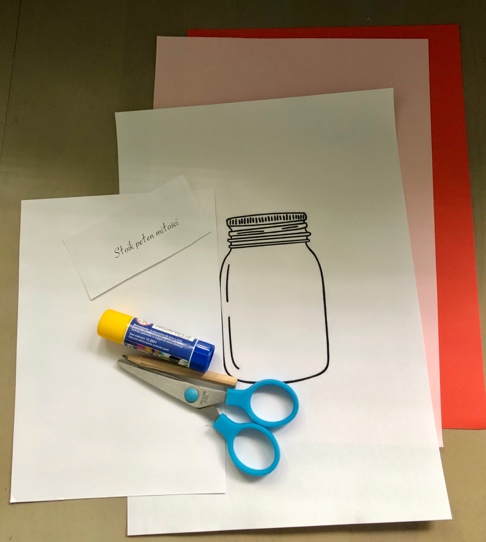 Na czerwonej i różowej kartce narysuj serduszka różnej wielkości. 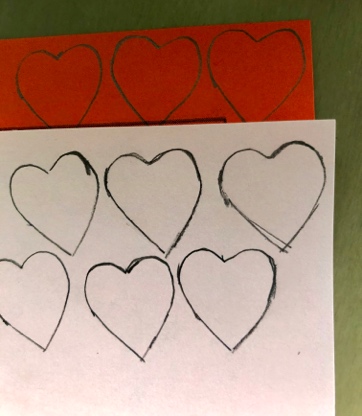 Wytnij narysowane serduszka.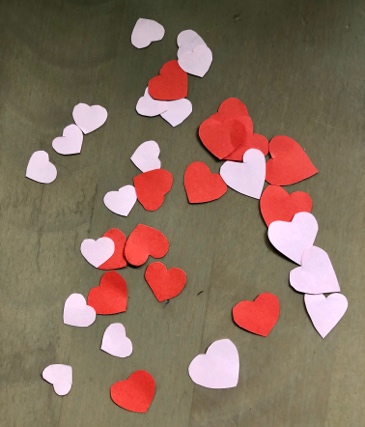 Na kartce z bloku technicznego narysuj słoik lub przyklej wycięty szablon.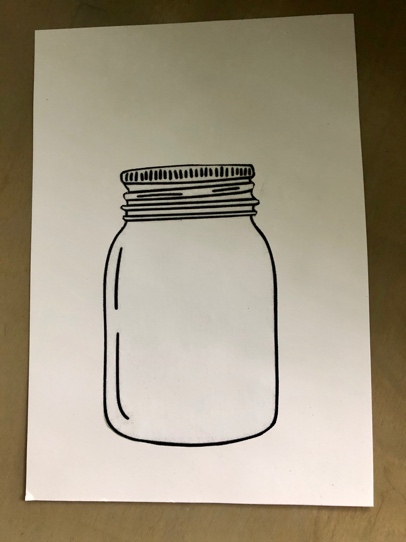 Wytnij element z czerwonej kartki. Następnie wytnij element z białej kartki i napisz ,,Słoik pełen miłości”. Spójrz na poniższe zdjęcia.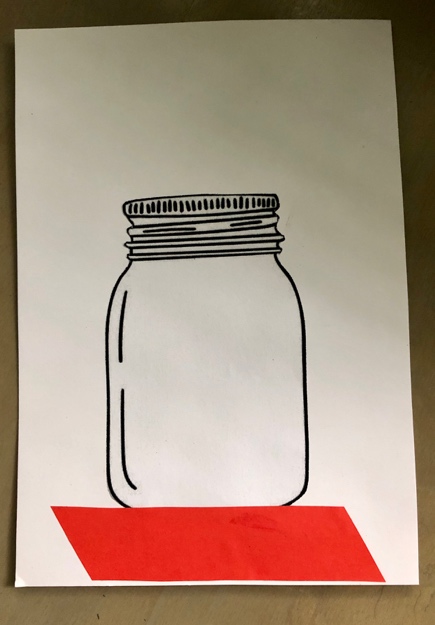 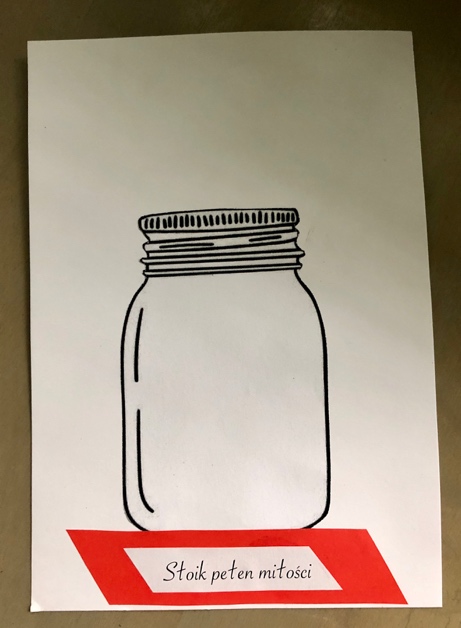 Przyklej serduszka.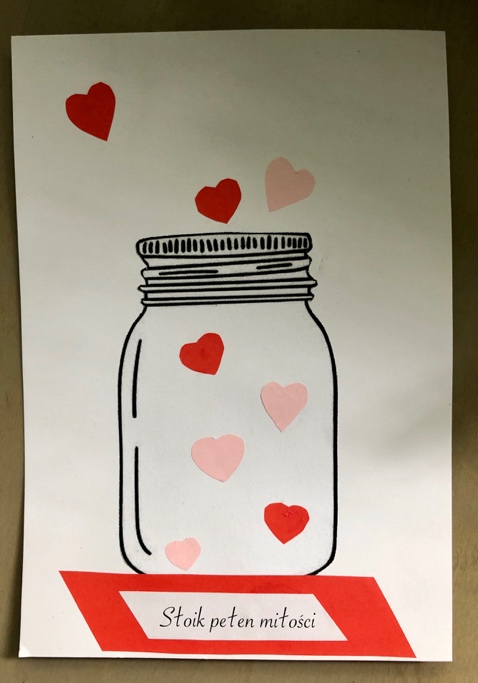 Gotowe.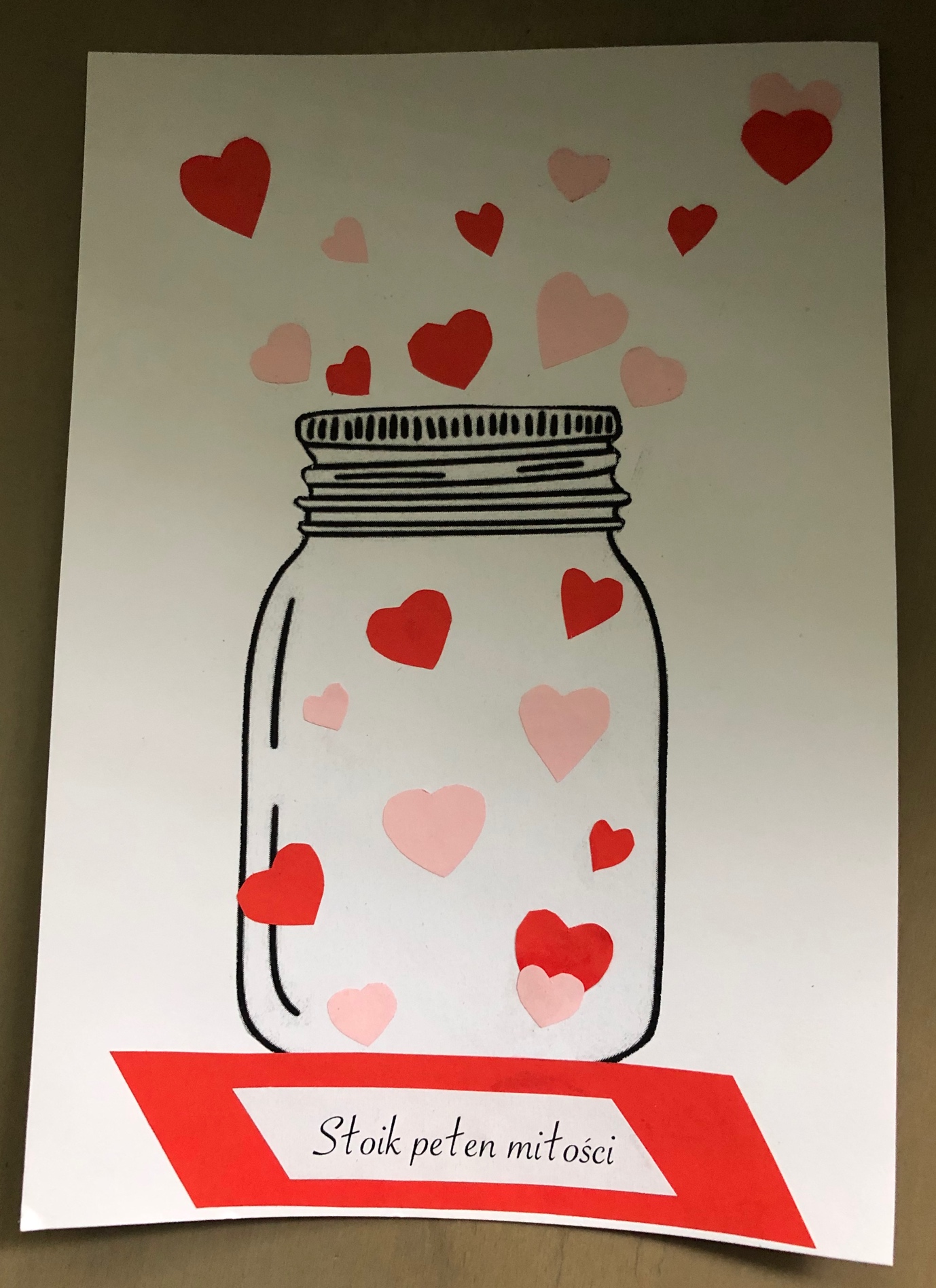 Szablon słoikaWażne.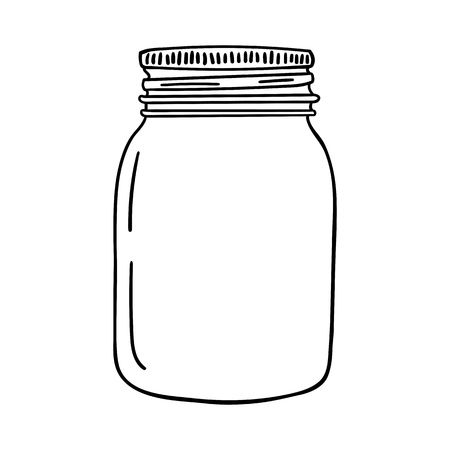 Dzięki wykonaniu tej pracy: - doskonalisz sprawności manualne poprzez rysowanie, wycinanie i przyklejanie,- ćwiczysz cierpliwość,- rozwijasz kreatywność i wyobraźnię,- obdarowując Mamę własnoręcznie wykonaną laurką pogłębiasz więzi rodzinne, sprawiasz radość, okazujesz szacunek i miłość .Karta pracy rozwija kompetencje kluczowe:- świadomość i ekspresja kulturalna: twórcze wyrażanie idei, otwarcie na nowości, umiejętność wyrażania wrażliwości i ekspresji podczas czynności plastycznych, technicznych i kreatywnych, umiejętność wyrażania siebie poprzez wykonanie pracy, świadomość tradycji związanej z obchodami Dnia Mamy . Opracowanie: K.B.